 CONCEPT FORM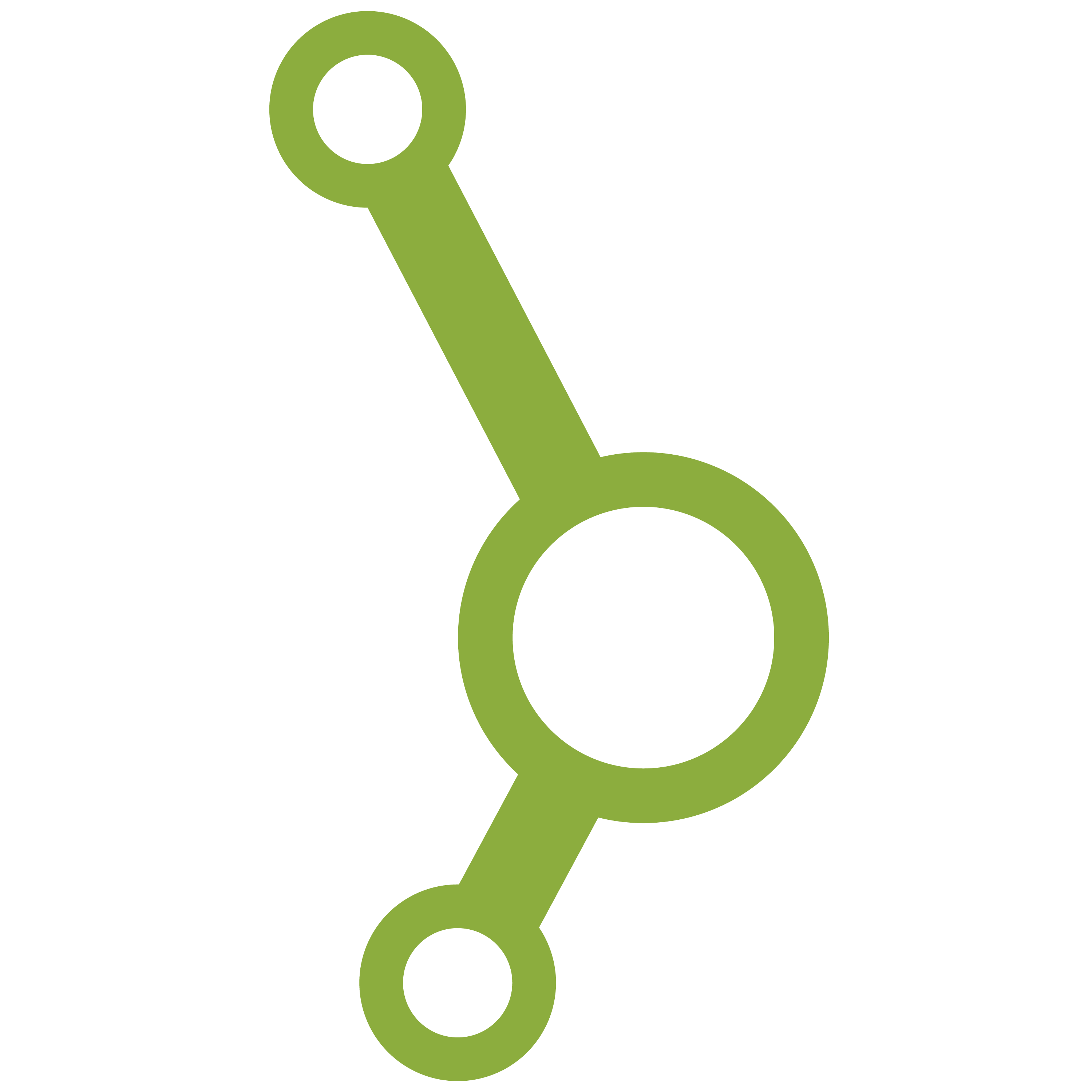 Read a paragraf.Find a central concept.Explain the concept based on the text, but using your own words (textual)Comment with your own reflections, if possible, with references to other texts. 
Feel free to correct and adapt the form to your needs.Read a paragraf.Find a central concept.Explain the concept based on the text, but using your own words (textual)Comment with your own reflections, if possible, with references to other texts. 
Feel free to correct and adapt the form to your needs.Read a paragraf.Find a central concept.Explain the concept based on the text, but using your own words (textual)Comment with your own reflections, if possible, with references to other texts. 
Feel free to correct and adapt the form to your needs.Read a paragraf.Find a central concept.Explain the concept based on the text, but using your own words (textual)Comment with your own reflections, if possible, with references to other texts. 
Feel free to correct and adapt the form to your needs.Chapter and page number
1. Concept
2. Explanation
3. Own comments
3. Own comments